DIVADÉLKO ŠIKULKAVe čtvrtek 22. září 2022 v 10:00hod.  nás ve školce navštíví „Maňáskové divadélko Šikulka“. Pro děti budou připraveny tři pohádky – Nespokojené koťátko, Jůlinky nový kamarád a Veverka a sněhuláček.Cena: skupinová cena 1700kč (hrazeno z fondu)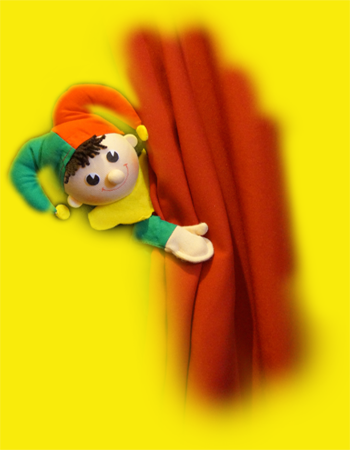 